 «Баскетбол-любимая игра» дифференцированный подход в  подготовке игроковПрименяю в своей работе разные приемы с целью повышения двигательной деятельности детей во время физкультурных занятий:1. Использование разных способов организации детей (фронтальный, поточный, групповой, тренировочный, индивидуальный) .2. Доступное, краткое объяснение заданий и правильный показ упражнений.3. Активизация мыслительной деятельности ребенка.4. Ситуаций созданные для проявления качеств (решительность, смелость, находчивость, выдержка) .5. Вариативность подвижных игр.6. Правильное, рациональное применение физкультурного оборудования.Во время работы с детьми дифференцированно подхожу к дозировкефизических упражнений, учитывая разный уровень физическойподготовленности детей. 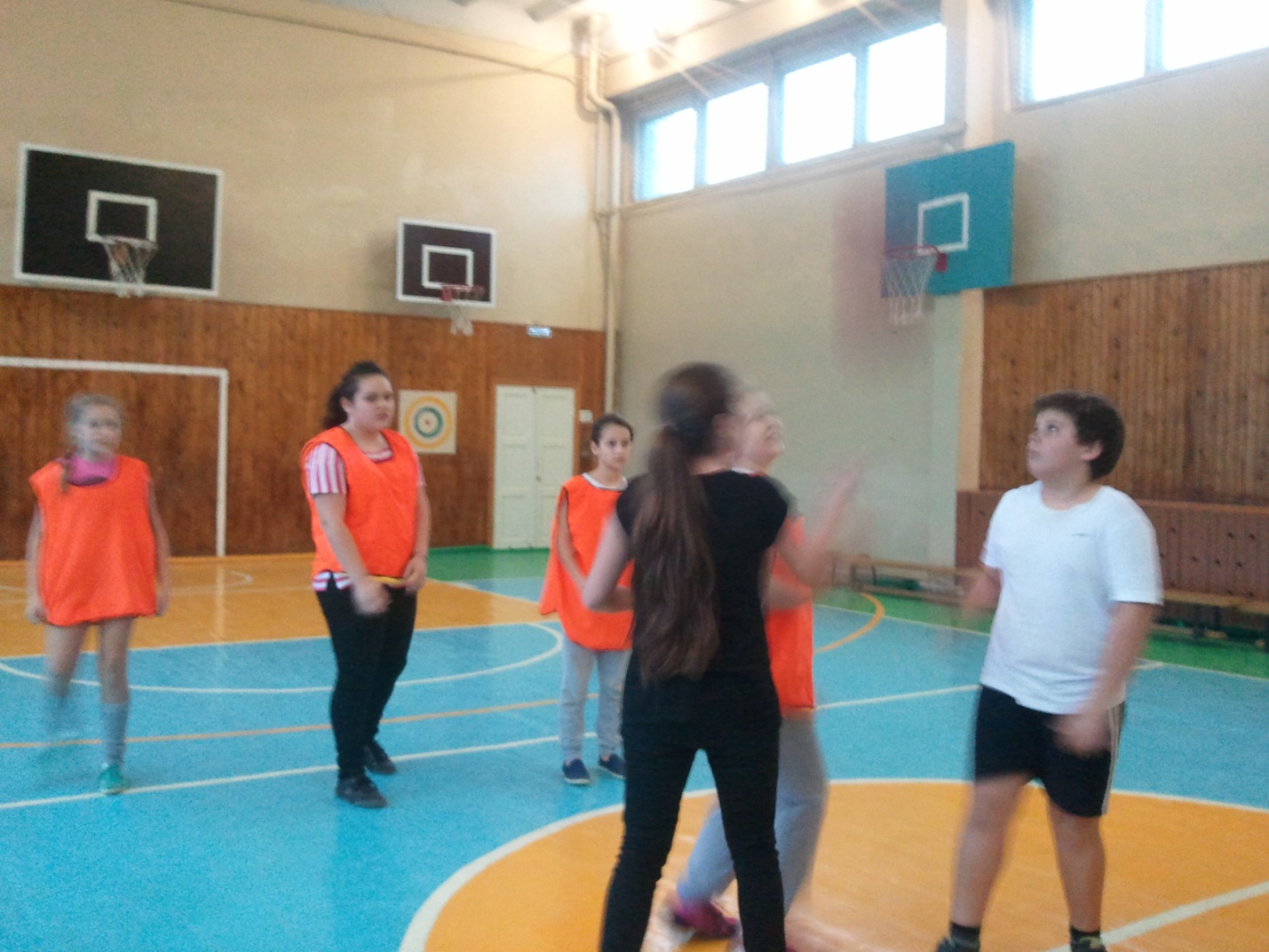 Баскетбол отличаются скоростными качествами, владением мячом (ведением, передачами, меткостью) .Баскетбол игра групповая воспитывает чувство товарищества, взаимовыручки, мужества, волю и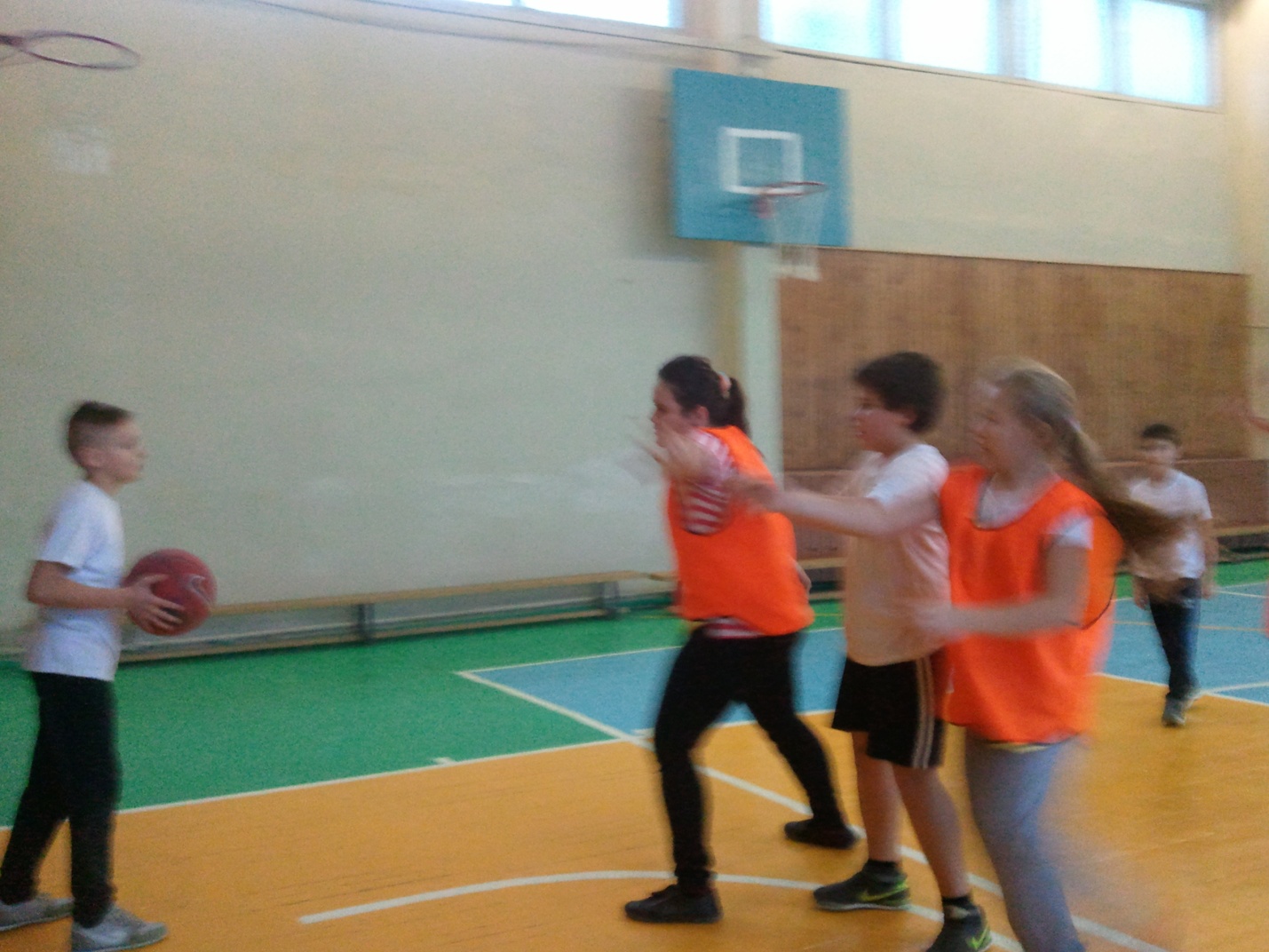 стремление к победе. Баскетбол один из любимых видов спорта мальчишек и девчонок. 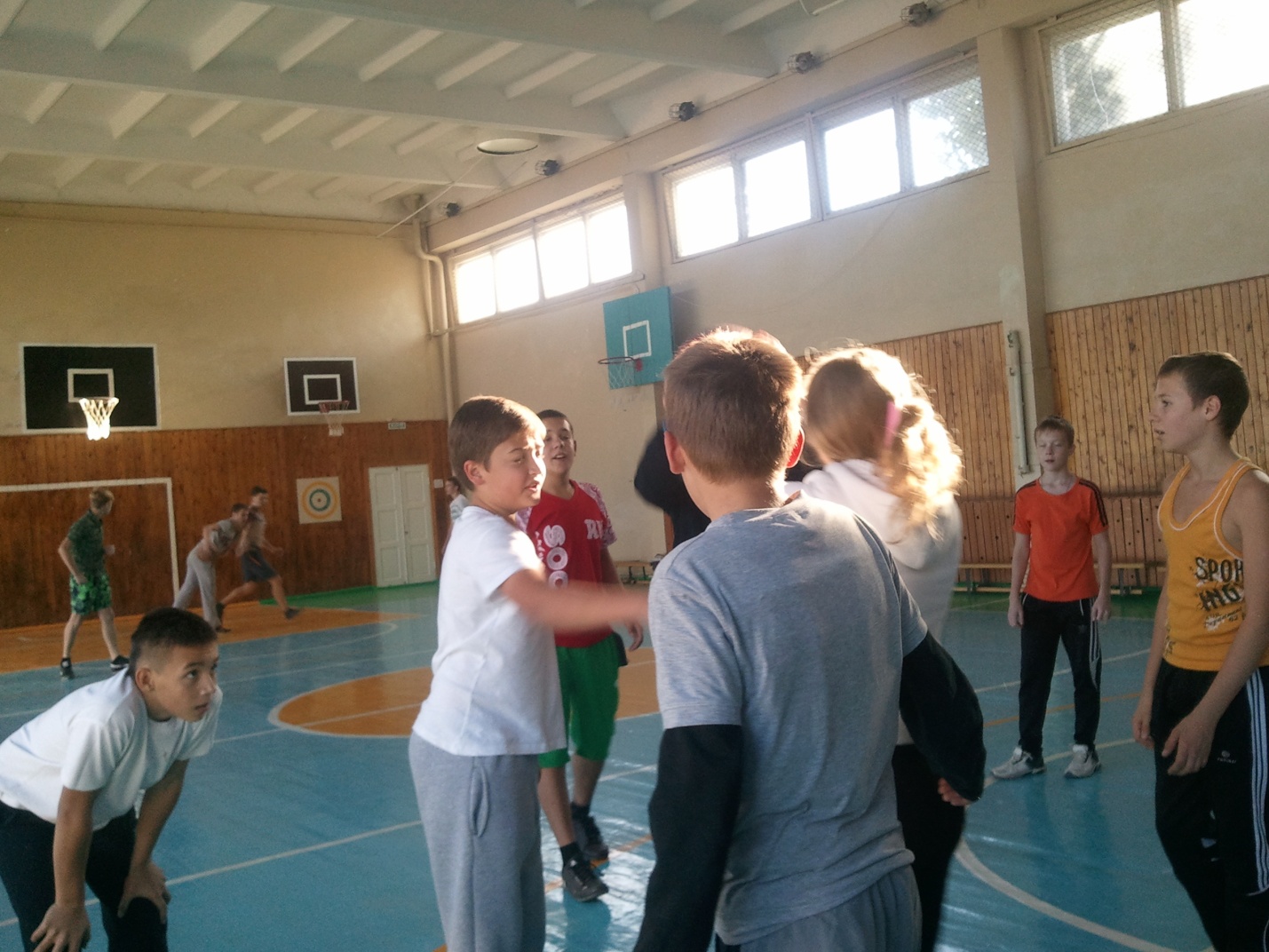 Цель: научить детей старшего дошкольного возраста элементам игры вбаскетбол.Задачи: Обучать приемам владения мяча: ведение мяча змейкой между ориентирами;броска мяча в баскетбольное кольцо.Упражнять в прыжках в высоту.Закреплять навыки метания набивного мяча на расстояние.Отрабатывать элементы баскетбола: бросок мяча в разные мишени (напольные, Воспитывать волевые качества: выдержку, выносливость, смелость, ловкость, внимание, волю и стремление к победе, чувство товарищества и взаимовыручки.Воспитывать чувство патриотизма через желание отстаивать честь детского сада.,Оборудование: баскетбольные стойки ; стойка для прыжков в высоту; гимнастический мат ;гимнастическая скамейка; набивной мяч – 1 кг; 2 мяча малого диаметра; 4 напольных ориентира. 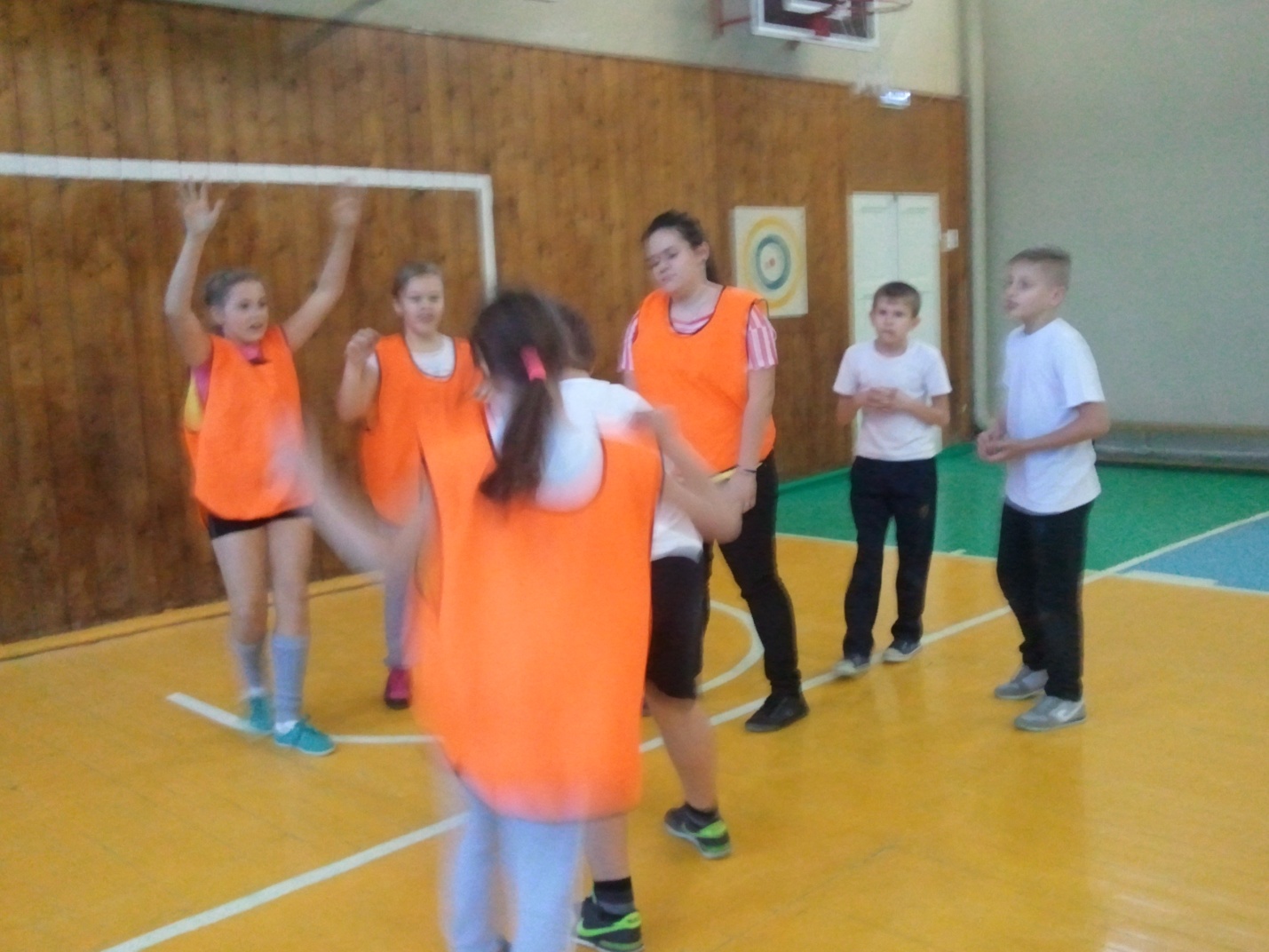 Предварительная работа:Обучение техники и правилам игры в баскетбол.Изучение терминологии данной игры.ХОД ЗАНЯТИЯПод марш входит команда мальчиков, выстраивается в шеренгу.Инструктор: баскетболист должен быть физически подготовленным.1. Он должен хорошо и много бегать, высоко прыгать.2. Он должен быть метким, чтобы попасть в цель – баскетбольное кольцо.3. Быть ловкими, чтобы убежать или увернуться отДети перестраиваются в колонну.1. Ходьба с выполнением заданий: на носках, пятках,, спиной вперед, с высоким подниманием колен, в полном приседе (гусиным шагом) .2. Бег, изменяя направление движения (по диогонали, змейкой, через середину зала).3. Ходьба на восстановление дыхания (дельфины, золотые рыбки, осьминожки). Перестроение в 4 колонны.ОРУ(комплекс без предмета)1. И. п. – о. с.1–4 – руки через стороны вверх,5–8 – и. п.Повторить 3 раза медленно.2. И. п. – ноги на ширине плеч, руки на поясе.1–8 – круговое вращение головы влево,1–4 –наклон головы вверх-вниз.9–16 – то же вправо.Повторить 2 раз.3. И. п. – ноги на ширине плеч, руки вдоль туловища.1–8 – плечи вверх-вниз.Повторить 1 раза.4. И. п. –О. С.1–2 – полуприсед, РУКИ ВПЕРЕД3 –4 И. П.Повторить 4 раза.5. И. п. – ноги на ширине плеч, руки вверх.1 – руки К ПЛЕЧАМ,2 – и. п.3 –4 – то же,5–6– наклониться вперед, прямые руки В СТОРОНЫ7-8 И. П.Повторить 4 раза.6. И. п. – о. с.1 – упор присев,2 – упор лежа,3 – упор присев,4 – и. п.Повторить 6 раз.Дети перестраиваются в 1 колонну (поточный метод)1. Прыжок в высоту (с места) .2. Метание набивного мяча на расстояние.3. Прыжок в высоту с касанием ПРЕДМЕТА, подвешенным на веревке.4. Прыжок: прыгать через гимнастическую скамейку с опорой на руки.5. Бросок в баскетбольное кольцо. 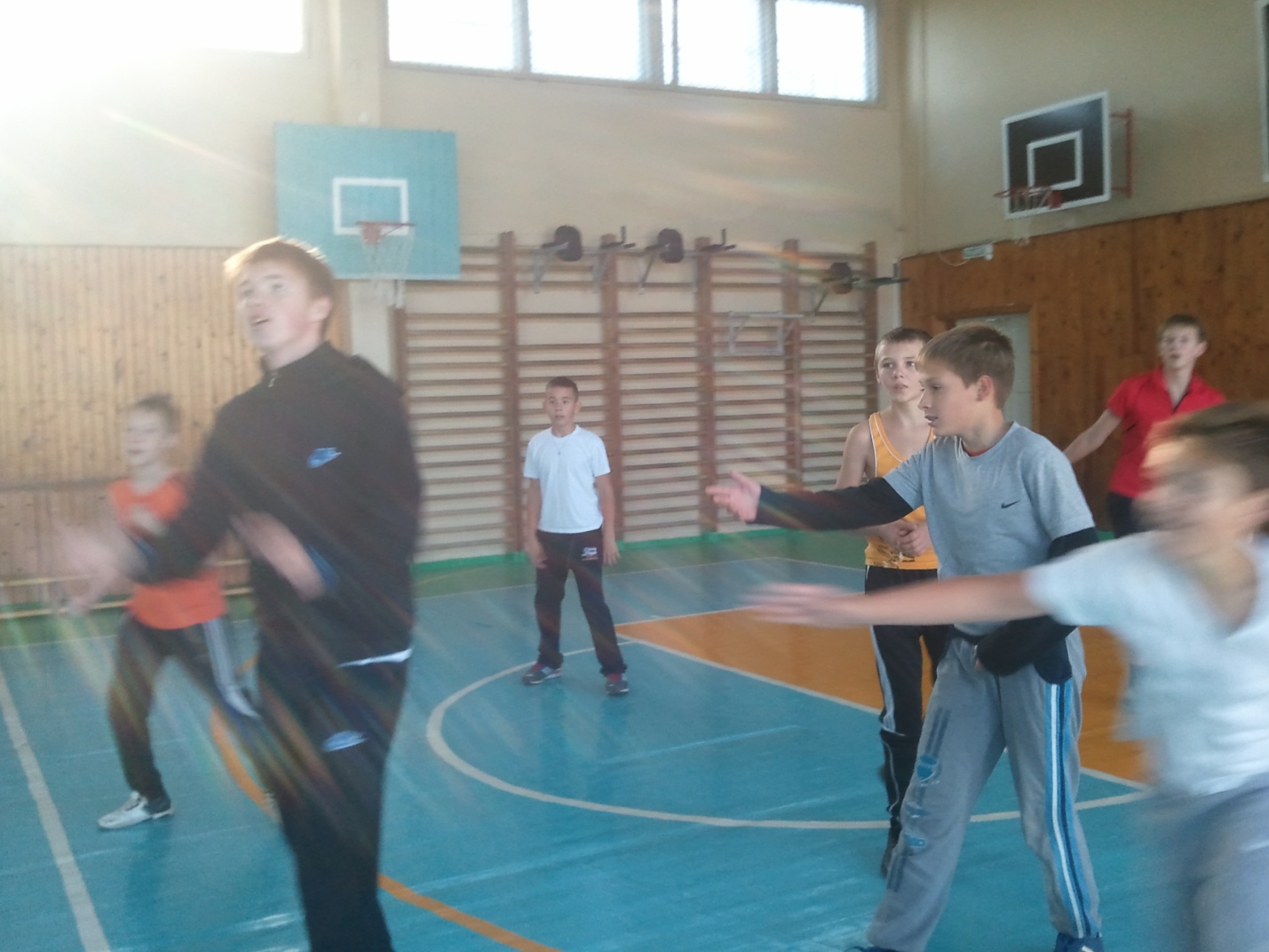 ИНСТРУКТОР: Вы показали свои физические качества. Молодцы! Носпортсмен должен не только блистать силой, но и быть умным. Ответьте на следующие вопросы:1. Назовите виды спорта с использованием мяча. (баскетбол, волейбол, ручной мяч, футбол, водное поло, и. т. д.)2 Сколько очков дается за попадание в баскетбольную корзину (два очка) .3. Главное отличие баскетбола от волейбола. (в баскетболе забрасывают мяч в кольцо, а в волейболе через сетку) .4. Изображение счета на стадионе (табло)5. Победитель соревнований (чемпион)После спортивной викторины дети делятся на две команды – “Быстроногие ” и “Прыгучие ”. Проводятся эстафеты с элементами баскетбола.Эстафеты:1. Ведение мяча змейкой между 4 напольными ориентирами, вернуться назад бегом с мячом в руках.2. Чья команда больше забьет мячей в баскетбольную корзину (расстояние 2 м) .3. Комбинированная эстафета: ведение мяча между 2-мя ориентирами и забросить мяч в кольцо.Построение в одну шеренгу и подведение итогов.Награждение команд.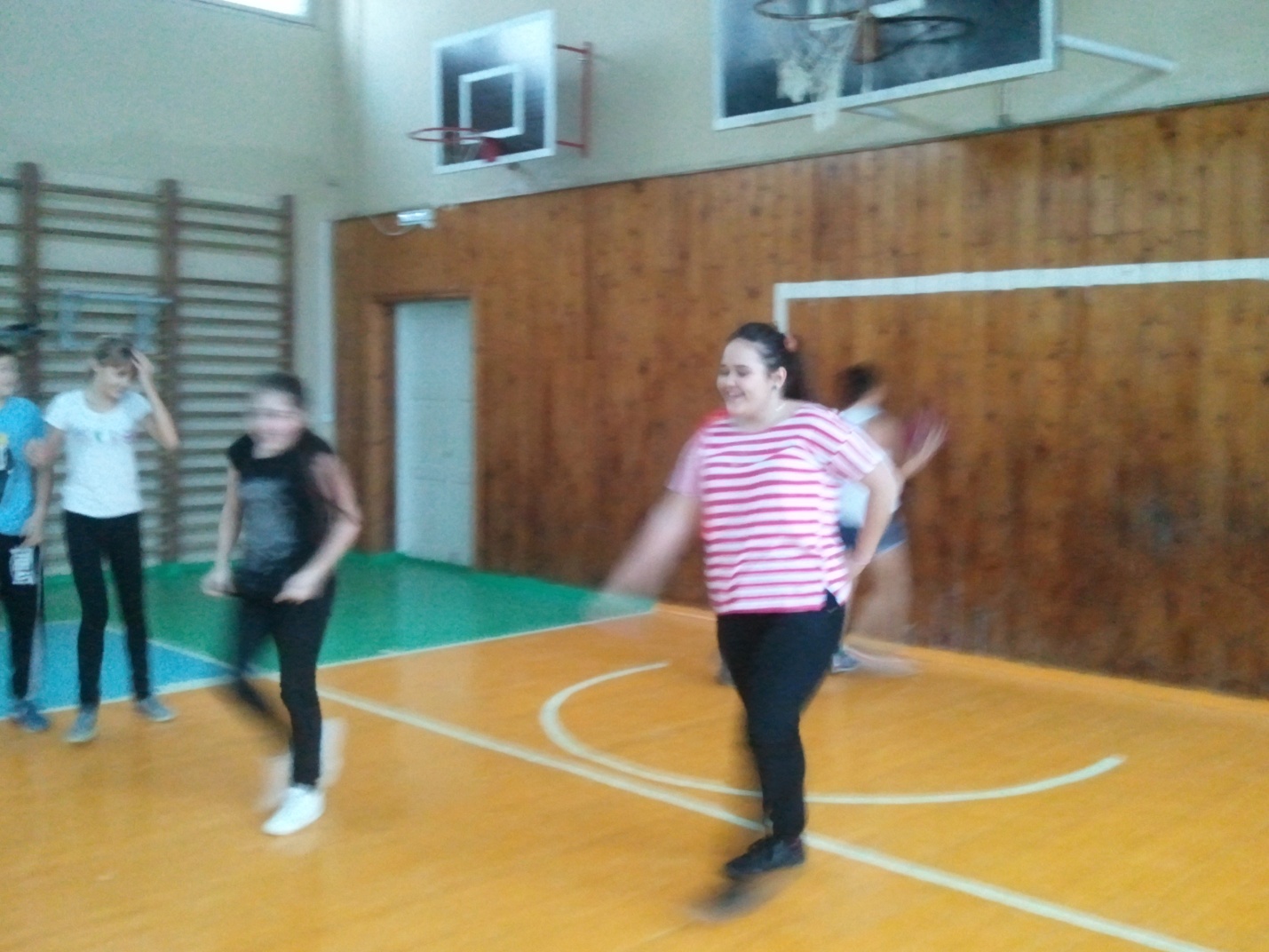 